Template LetterPractice header«TITLE» «FORENAME1» «SURNAME»,«ADDRESS_1»«ADDRESS_2»«ADDRESS_3»«ADDRESS_4»«POSTCODE»PRIVATE AND CONFIDENTIALDateDear «TITLE» «SURNAME» (NHS No: <NHS number>)IMPORTANT INFORMATION ABOUT YOUR MEDICINEWe would like to talk to you about your inhalers as our records show that you are being prescribed Fostair® (insert strength here) Metered Dose Inhaler (MDI). If you need support with this letter either contact your pharmacist or practice or ask for help from a family member or carer.The purpose of writing to you today is to inform you that in Nottinghamshire we are changing all patients who are appropriate from Fostair® to Luforbec® (insert strength here).  Luforbec® contains the SAME active medications (beclometasone/formoterol) as Fostair®. Your dose will not change so please continue to use your inhaler as prescribed by your GP. Please continue to use your Fostair® inhaler until it is finished; then your GP will issue you with a Luforbec® inhaler at your next repeat prescription request.Making this switch will save up to £3.4 million across the county which can then be reinvested into our NHS. If you would like to talk about this change, please do not hesitate to contact either your local pharmacist or the practice.For further information, please see below:Luforbec (beclometasone/formoterol) Patient Information - Lupin Healthcare LimitedThank you for your co-operation.Yours sincerely,Dr X 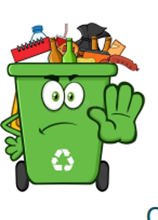 